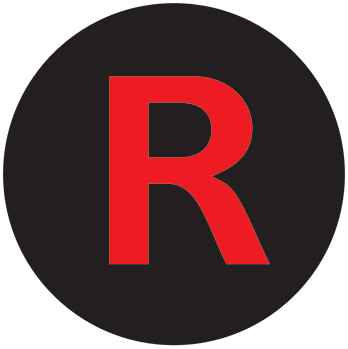 ATENCIONEL PROXIMO JUEVES FEB. 3 HABRA PRUEBA DE COVID19 PARA 
EL PERSONAL EN LA BODEGA ES IMPORTANTE RESPETAR EL SIGUIENTE ORDEN:ENTRAR A:https://revelry3520.dragonflyphd.com/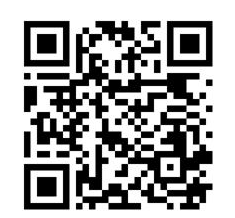 Registrarse con tiempo para hacer más ágil el proceso de la prueba.No.NAMETIME1Mariana Nocetti8:00 AM2Erick Farrugia8:00 AM3Blas Martinez8:00 AM4Alberto Macias8:00 AM5Jair Osorio8:00 AM6Adrian Gomez8:00 AM7Manuel Alderete8:00 AM8Manuel Castañeda8:00 AM9Manuel Osorio8:00 AM10Osirin Torralba8:00 AM11Rosa Torralba8:00 AM12Wendy Joel Baca Zepeda8:00 AM13Roberto Gomez8:00 AM14Jesus Salvador Cortez Caldera8:00 AM15Freddy Tenorio8:00 AM16Carlos Zelaya Rendon8:00 AM17Victor Ortiz8:00 AM18Juan Francisco Pascual8:00 AM19Juan Martinez8:00 AM20Efren Alcocer8:30 AM21Alberto Del Real8:30 AM22Alexis Hernandez8:30 AM23Jason Daniel Medina8:30 AM24Jose Antonio Garcia8:30 AM25Rodolfo A. Sandoval8:30 AM26Angel Barragan8:30 AM27Antonio Bugarin8:30 AM28Velasquez Lorenzo8:30 AM29Villarreal Adrian8:30 AM30SORN RUN8:30 AM31Juan Carlos Monroy8:30 AM32Marcelo Cervantes8:30 AM33Melvin Cortes8:30 AM34Oscar Ruiz8:30 AM35Rafael Guerrero8:30 AM36Amilcar Rivas8:30 AM37Arely Jovel9:00 AM38Beronica del Carmen Lopez9:00 AM39Carmen Gonzales9:00 AM40Veronica Terrazas9:00 AM41Cesar Coronado9:00 AM42Cesar Lopez9:00 AM43Edilma Capul9:00 AM44Evelin Lizeth Ramirez9:00 AM45Yeni Melendez9:00 AM46Garcia Claudia9:00 AM47Iris Ramirez9:00 AM48Jose Perez9:00 AM49Lezemeta Rosa9:00 AM50Lidia Mayen9:00 AM51Madeline Arevalo9:00 AM52Maynor Zacarias9:00 AM53Raul FLores9:00 AM54Romana Cruz9:00 AM55Samuel Martinez9:00 AM56Sofia Rivera9:00 AM57OFFICE'S CREW9:00 AM